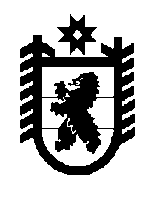 Республика КарелияСовет Олонецкого городского поселения – представительный орган муниципального образованияПРОЕКТ РЕШЕНИЯОт                   № О внесении изменений в Устав муниципального образования «Олонецкое городское поселение» 	В соответствии со статьей 44 Федерального закона от 06.10.2003г. № 131-ФЗ «Об общих принципах организации местного самоуправления в Российской Федерации», статьей 32 Устава Олонецкого городского поселения Совет Олонецкого городского поселения РЕШИЛ:1) Внести следующие изменения в Устав Олонецкого городского поселения:1.  пункт 29 статьи 9 Устава изложить в следующей редакции: «Организация и осуществление мероприятий по работе с детьми и молодежью, участие в реализации молодежной политики, разработка и реализация мер по обеспечению и защите прав и законных интересов молодежи, разработка и реализация муниципальных программ по основным направлениям реализации молодежной политики, организация и осуществление мониторинга реализации молодежной политики в поселении»;2) Направить настоящее Решение Главе Олонецкого городского поселения для подписания.3) Главе Олонецкого городского поселения после его подписания направить настоящее решение в Управление Министерства юстиции Российской Федерации по Республике Карелия в целях осуществления его государственной регистрации.4) После государственной регистрации опубликовать настоящее Решение в газете «Олония».5) Настоящее Решение вступает в силу после его официального опубликования.Глава Олонецкого городского поселения		                            Д.В. Васильев